TRIVIS - Střední škola veřejnoprávní a Vyšší odborná škola prevence kriminality 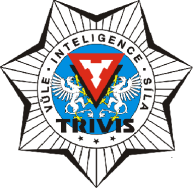 a krizového řízení Praha,s. r. o.Hovorčovická 1281/11 182 00  Praha 8 - Kobylisy OR  vedený Městským soudem v Praze, oddíl C, vložka 50353Telefon a fax: 283 911 561          E-mail : vos@trivis.cz                IČO 25 10 91 38Termíny zápočtů a zkoušek – Mgr. Ondřej Zatroch1.AVA – Filosofie a etika05.01.2021  od 9:00-14:00 – uč. 1.AVA 11.01.2021  od 9:00-12:00 – uč. 1.AVA 13.01.2021  od 9:00-12:00 – uč. 1.AVA1.AV – Filosofie a etika06.01.2021  od 9:00-14:00 – uč. 1.AV12.01.2021  od 9:00-12:00 – uč. 1.AVA14.01.2021  od 9:00-12:00 – uč. 1.AVA1.KPK – Filosofie a etika21.12.2020  od 9:00-15:00 – uč. AJ VOŠ 104.01.2021  od 9:00-14:00 – uč. 1.AV25.01.2021  od 9:00-12:00 – uč. 1.AV3.AV / 3.CV – Angličtina22.12.2020  od 9:00-12:00 – uč. AJ VOŠ 107.01.2021  od 9:00-12:00 – uč. 3.AV2.KPK – Angličtina22.12.2020  od 9:00-12:00 – uč. 1.AV11.01.2021  od 12:00-14:00 – uč. 1.AV25.01.2021  od 9:00-12:00 – uč. AJ VOŠ 12.CV – Angličtina (termín pro Ďáblice)15.12.2020  od 12:00-14:00 – uč. 2.CV-D07.01.2021  od 12:00-14:00 – uč. 2.CV-D